EXCMO. AYUNTAMIENTO DE GUADALMEZ (C. REAL)  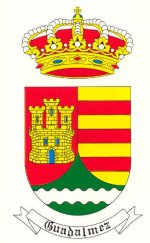 C/ Ayuntamiento, 113490 – Ciudad RealANUNCIOSUBASTA		CHIRINGUITO  RODEO  2017Objeto.      Adjudicación del  chiringuito      para Rodeo 2017Procedimiento      y  Forma   de    adjudicación.      Procedimiento mediante subasta. Días        con        derecho apertura:16 de Septiembre de 2017abiertoPrecio  de  licitación.    300  Euros  mejorables   al alza.Plazo  presentación   de  las  plicas.  29 de  Agosto de 2017 a las  14: 00 horas  en que tendrá lugar la apertura de plicas.Deberá presentarse   en sobre cerrado la propuesta económica junto  ala siguiente documentación:-   Fotocopia DNILugar. Salón de Plenos del AyuntamientoCondiciones    :     tendrán  prioridad, las  personas dadas de alta en el Impuesto de Actividades económicas y en la Seguridad Social y asociaciones. Ningún licitador podrá tomar parte en más de una subasta ni tener deuda con este ayuntamiento.  -  La   limpieza   del   recinto   se   llevará   a   cabo   por   elarrendatario    del chiringuito teniendo que estar realizada antes del 18 Septiembre  de 2017  Una  vez  adjudicada  la  subasta  se  procederá  al  pago  de  la  misma  antes del 04 de Septiembre de 2017, de no ser así la adjudicación pasará a la    siguiente licitación más alta.   El precio por el que se adjudique  la subasta deberá ingresarse de la forma anteriormente  mencionada  en cualquiera  de las Entidades bancarias de la localidad.El montaje del chiringuito  de Rodeo 2017 correrá a cargo del arrendatario pudiendo comenzar dicho montaje a partir del día 14 de Septiembre de 2017.En Guadalmez a 21 de Agosto de 2017                                               LA ALCALDESA    Fdo.Ana Isabel Muñoz Corral